Специализированный сайт "Безопасность Детей РФ"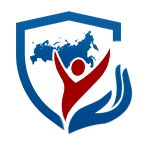 В целях содействия планированию и реализации дополнительных мер по усилению безопасности, повышения эффективности работы по реализации установленных требований к антитеррористической защищенности объектов (территорий) образовательных организаций создан специализированный сервис «Безопасность детей РФ» (https://БезопасностьДетей.РФ).
Специализированный сервис «Безопасность детей РФ» (https://БезопасностьДетей.РФ) функционирует в интересах обеспечения безопасности всех участников образовательного процесса.
К основным функциям онлайн - сервиса «Безопасность детей РФ» будет относиться: своевременное публикация нормативных документов Правительства РФ, рекомендаций Минпросвещения РФ, комплектов утверждённых методических материалов в части усиления безопасности образовательных организаций. К работе онлайн - сервиса «Безопасность детей РФ» (https://БезопасностьДетей.РФ) планируется привлечь сотрудников МЧС, МВД, Росгвардии с большим опытом в вопросах обеспечения безопасности и действий в чрезвычайных ситуациях.